С ребятами из 1-5 классов были проведены классные часы "Мы бережем вас"
Обучающиеся рисовали портреты любимых мам, писали им письма, делали поздравительные открытки 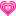 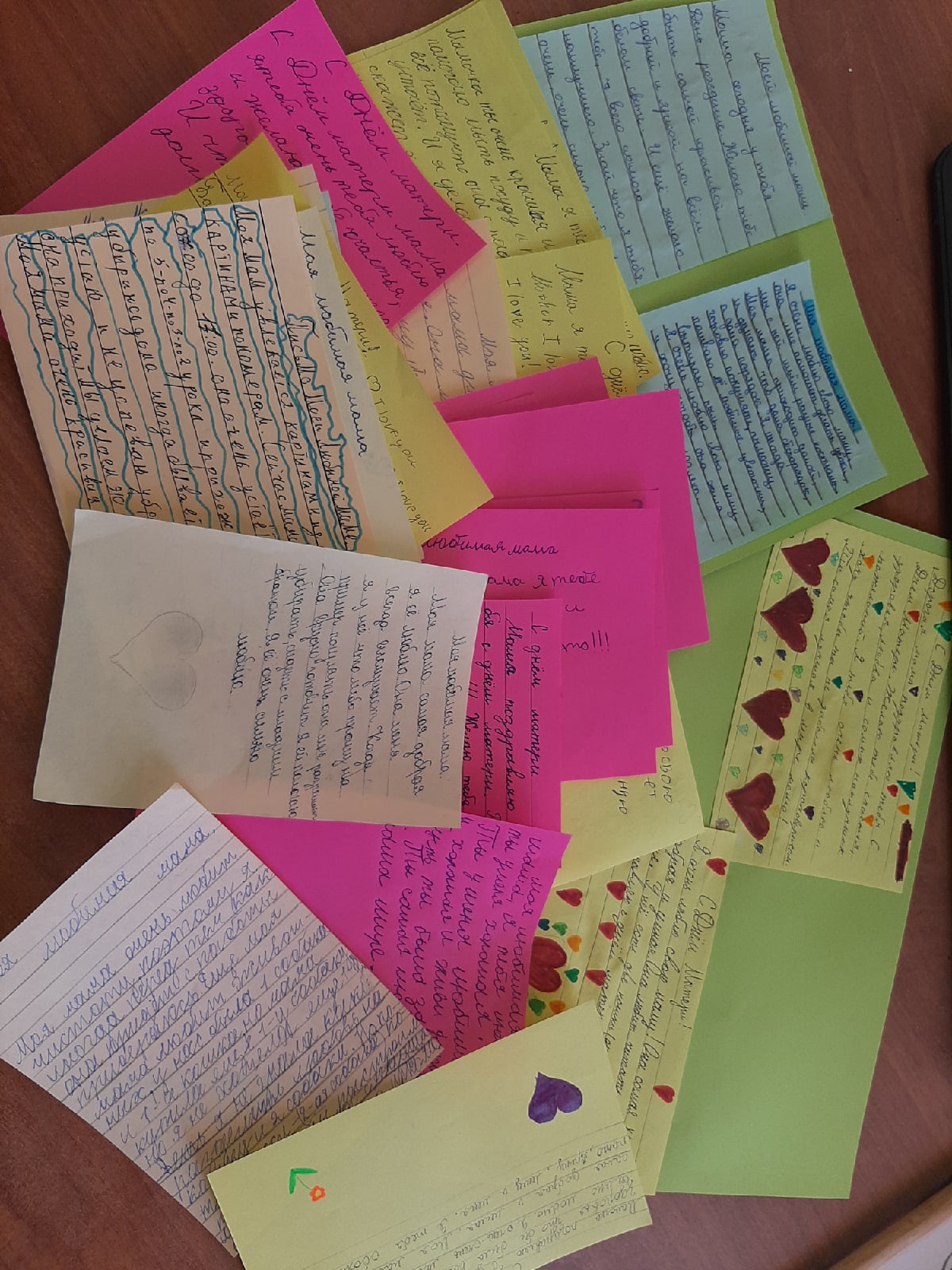 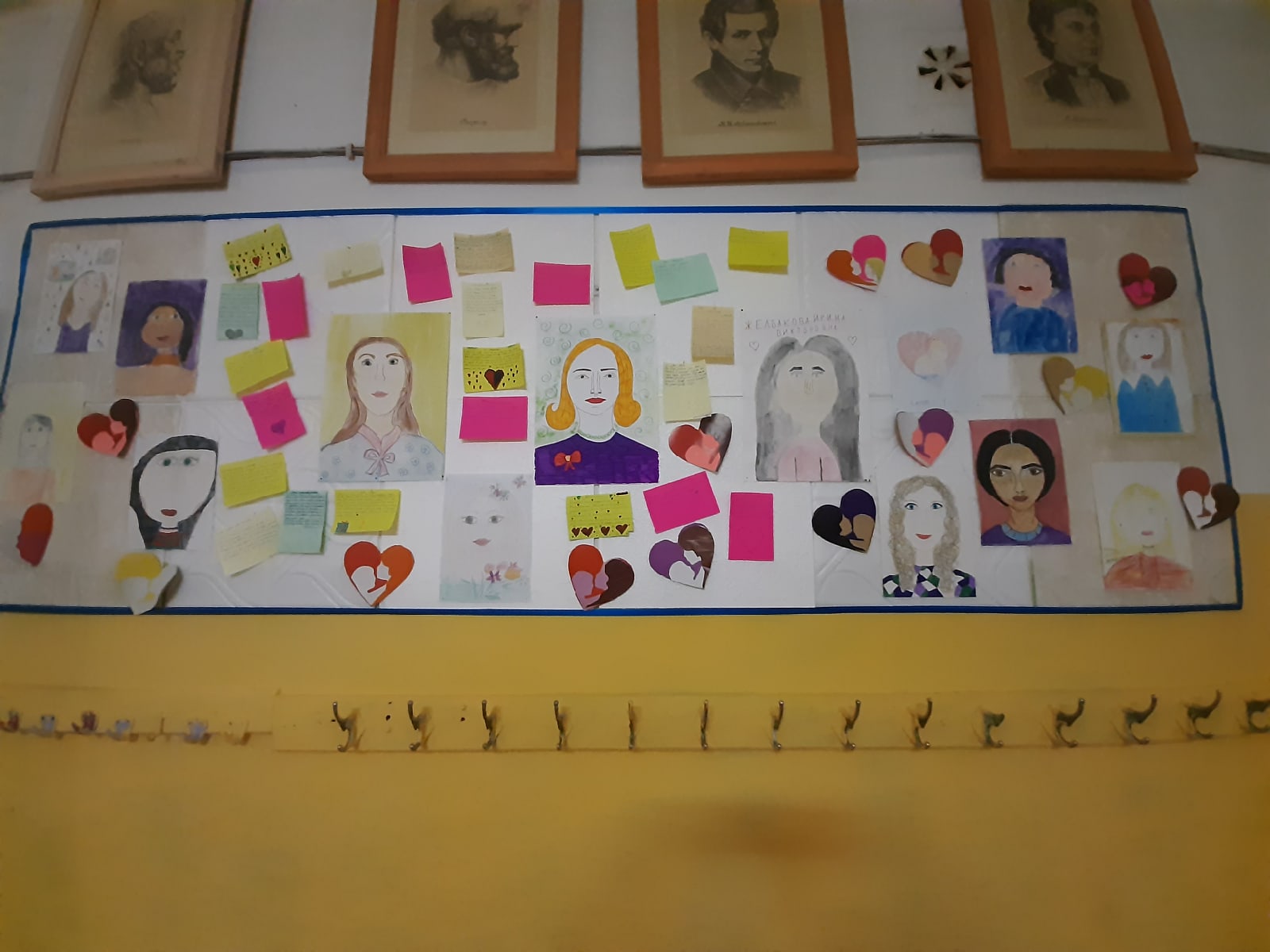 